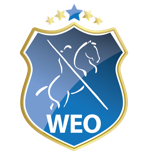 Dressur Kür – Klasse AJeder Reiter stellt sich seine Kür aus den unten genannten Elementen selbst zusammen.Dazu wird die Reihenfolge der Pflichtelemente Wort für Wort zusammen mit den Zahlen in dem „Dressur Bogen Blanco“ neu sortiert. Zwischen den einzelnen Elementen darf der Reiter Weg und Gangart frei wählen (dies wird nicht aufgeschrieben).Der erste und der letzte Punkt sind in der Reihenfolge festgelegt und können nicht verändert werden.Beginn1 Das Einreiten im Trab auf der Mittellinie und das Halten und Grüßen zu Beginn der Kür Halten2 Halten aus dem Trab3 Rückwärtsrichten mindestens 6 Tritte, danach HaltenSchritt4 Kurzkehrt aus dem Schritt rechts um5 Kurzkehrt aus dem Schritt linkes um 6 Viereck verkleinern und vergrößern rechte Hand7 Viereck verkleinern und vergrößern linke Hand8 Durch die halbe Bahn wechseln im SchrittTrab9 Schlangenlinien durch die Bahn mit drei Bögen im Trab10 Durch den Zirkel wechseln im Trab11 Volte 10m im Trab rechte Hand12 Volte 10m im Trab linke Hand13 Durch die ganze Bahn wechseln im Trab14 Zirkel verkleinern und vergrößern (über Schenkelweichen) im Trab eine Runde Galopp15 Eine Runde Zirkel rechte Hand im Galopp16 Eine Runde Zirkel linke Hand im Galopp 17 Eine lange Seite GaloppÜbergänge18 Mittelzirkel. Der Zirkel wird in zwei gegenüberliegende Punkte eingeteilt (Bande oder Mittellinie) 1. Punkt antraben, 2. Punkt Galopp, 3. Punkt Trab, 4. Punkt Galopp19 Das Aufmarschieren auf der Mittellinie im Trab und das Halten und Grüßen am Ende der Kür